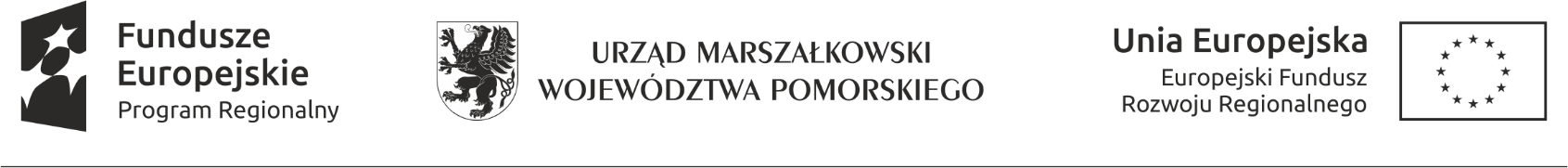 Nr postępowania: ZP.271.18.2023SPECYFIKACJA  WARUNKÓW ZAMÓWIENIA  (SWZ) dotycząca postępowania o udzielenie zamówienia publicznego, prowadzonego w trybie podstawowym bez negocjacji na podstawie art. 275 pkt 1 ustawy z dnia 11 września 2019 r. 
– Prawo zamówień publicznych (Dz. U. z 2022 r. poz. 1710 ze zm.) 
[zwanej dalej także „ustawą Pzp” lub „Pzp”] na realizację zamówienia pod nazwą:„Budowa miejsca obsługi rowerzystów w Nowym Klinczu”Specyfikację warunków zamówieniaSporządziła: Katarzyna Wysiecka-SzamockaOpis przedmiotu zamówienia Sporządził: Szymon MalekZATWIERDZAM:                                                                                             Zastępca Wójta Gminy KościerzynaGrzegorz ŚwitałaInformacje ogólne1.  Zamawiający:     Gmina Kościerzyna     83-400 Kościerzyna, ul. Strzelecka 9, NIP: 5911568498
      Numer telefonu: ( 58) 686 59 80      adres e-mail: zp@koscierzyna.pl      adres strony internetowej: www.koscierzyna.pl 2. Adres strony internetowej prowadzonego postępowania, zwanej również Platformą lub Platformą zakupową,  na której udostępniane będą zmiany i wyjaśnienia treści specyfikacji warunków zamówienia (SWZ) oraz inne dokumenty zamówienia bezpośrednio związane z postępowaniem o udzielenie zamówienia: https://platformazakupowa.pl/pn/ug_koscierzynaTryb udzielenia zamówieniaNiniejsze postępowanie o udzielenie zamówienia publicznego prowadzone jest w trybie podstawowym, na podstawie art. 275 pkt 1 ustawy z dnia 11 września 2019 r. - Prawo zamówień publicznych (Dz. U. z 2022 r. poz. 1710) oraz aktów wykonawczych do niej, o wartości zamówienia mniejszej niż progi  unijne. W zakresie nieuregulowanym niniejszą specyfikacją warunków zamówienia, zwaną dalej „swz”, zastosowanie mają przepisy ustawy Pzp. W zakresie nieuregulowanym przez ww. akty prawne stosuje się przepisy ustawy z dnia 23 kwietnia 1964 r. - Kodeks cywilny (Dz. U. z 2020 r. poz. 1740). Informacja, czy zamawiający przewiduje wybór najkorzystniejszej oferty z możliwością prowadzenia negocjacji.Postępowanie jest prowadzone w trybie podstawowym bez możliwości prowadzenia negocjacji złożonych ofert, czyli w trybie, o którym mowa w art. 275 pkt 1 Pzp. W związku z tym Zamawiający nie przewiduje wyboru najkorzystniejszej oferty z możliwością prowadzenia negocjacji.Opis przedmiotu zamówienia Przedmiotem zamówienia jest budowa altany rowerowej, montaż ławki oraz stacji do samodzielnej naprawy rowerów na trenie działki nr 288/2 obręb Nowy Klincz w Gminie Kościerzyna. Szczegółowy opis przedmiotu zamówienia stanowi  dokumentacja zgłoszenia robót budowlanych oraz Specyfikacja techniczna wykonania i odbioru robót budowlanych. Wykonawca zobowiązany będzie do wykonania wytyczenia geodezyjnego architektury przed rozpoczęciem prac oraz do sporządzania geodezyjnej inwentaryzacji powykonawczej po wykonaniu robót. Zamówienie jest współfinansowane ze środków Unii Europejskiej, Europejskiego Funduszu Rozwoju Regionalnego w ramach Programu Operacyjnego Województwa Pomorskiego na lata 2014-2020. Tytuł projektu: Budowa węzła integracyjnego w Kościerzynie połączona z rewitalizacją i adaptacją dworca kolejowego oraz utworzeniem komunikacji zbiorowej w Powiecie Kościerskim.W przypadku, gdy w opisie przedmiotu zamówienia lub innych rozdziałach niniejszej SWZ nastąpi odniesienie do norm, ocen technicznych, specyfikacji technicznych i systemów referencji technicznych, o których mowa w art. 101 ust. 1 pkt 2 oraz ust. 3 ustawy Pzp, Zamawiający dopuszcza rozwiązania równoważne opisywanym, pod warunkiem, że zagwarantują one realizację zamówienia w zgodzie z zapisami opisu przedmiotu zamówienia, zapewnią uzyskanie parametrów technicznych i jakości nie gorszych od założonych w w/w dokumentach.We wszystkich zapisach SWZ oraz jej załącznikach, w których Zmawiający, ze względu na brak możliwości opisania przedmiotu zamówienia w wystarczająco precyzyjny i zrozumiały sposób, odwołuje się do norm, ocen technicznych, specyfikacji technicznych lub systemów referencji technicznych, bądź wskazane są znaki towarowe, patenty, źródła pochodzenia lub szczególne procesy, które charakteryzują produkty lub usługi dostarczane przez konkretnego wykonawcę, zgodnie z art. 99 ust. 5 oraz art. 101 ust. 4 ustawy Pzp, Zamawiający dopuszcza rozwiązania równoważne opisywanym. W przypadku, gdy w dokumentach, które stanowią opis przedmiotu zamówienia podano nazwy materiałów, produktów konkretnych producentów to należy traktować to jedynie jako określenie pożądanego standardu i jakości. We wszystkich takich sytuacjach Wykonawca może zaoferować równoważne materiały, produkty o co najmniej takich samych parametrach technicznych oraz jakościowych. Przez równoważność produktu rozumie się zaoferowanie produktu, którego parametry techniczne zastosowanych materiałów, wydajność, trwałość oraz jakość jest nie gorsza od jakości produktów opisanych w SWZ. Wykonawca, który powołuje się na rozwiązania równoważne, jest zobowiązany wykazać, że oferowane przez niego rozwiązanie spełnia wymagania określone przez zamawiającego. W takim przypadku, Wykonawca załącza do oferty wykaz rozwiązań równoważnych wraz z jego opisem lub normami.Na stronie internetowej Zamawiającego zamieszcza się przedmiary robót, lecz jedynie tylko i wyłącznie jako materiał informacyjny (pomocniczy) niebędący załącznikiem do SWZ i nie będący dokumentem obowiązującym w niniejszym postępowaniu. Wykonawca może z niego skorzystać na zasadzie dobrowolności i na własną odpowiedzialność.Zgodnie z zapisami art. 91 ust. 2 ustawy Pzp Zamawiający wskazuje, że nie dokonuje podziału zamówienia na części. Roboty winny być wykonane przez jednego wykonawcę ze względu na technologiczną spójność.Dokonanie wymuszonego podziału zamówienia na zbyt małe części mogłoby spowodować niskie zainteresowanie tym zamówieniem nawet wśród wykonawców z sektora MŚP.Szczegółowy opis przedmiotu zamówienia stanowi dokumentacja zgłoszenia robót budowlanych oraz Specyfikacja techniczna wykonania i odbioru robót budowlanych jako załączniki do SWZ.Nazwy i kody Wspólnego Słownika Zamówień (CPV):       45000000-7 Roboty budowlane       45212140-9 Obiekty rekreacyjneZamawiający nie dopuszcza składania ofert częściowych.Zamawiający nie zastrzega obowiązku osobistego wykonania przez Wykonawcę kluczowych zadań. Zamawiający dopuszcza powierzenie wykonania części zamówienia podwykonawcyZamawiający żąda wskazania przez Wykonawcę w ofercie części zamówienia, których wykonanie zamierza powierzyć podwykonawcom, oraz podania nazw ewentualnych podwykonawców, jeżeli są już znani.Powierzenie wykonania części zamówienia podwykonawcom nie zwalnia wykonawcy 
z odpowiedzialności za należyte wykonanie tego zamówienia.Zamawiający nie zastrzega możliwości ubiegania się o zamówienie wyłącznie przez wykonawców,
o których mowa w art. 94 ustawy Pzp.ZatrudnienieZamawiający na podstawie art. 95 ustawy pzp wymaga zatrudnienia przez wykonawcę lub podwykonawcę na podstawie umowy o pracę osób wykonujących czynności wchodzące w skład przedmiotu zamówienia, jeżeli wykonanie tych czynności polega na wykonywaniu pracy w sposób określony w art. 22 § 1 ustawy z dnia 26 czerwca 1974 r. - Kodeks pracy (tekst jedn.: Dz. U. z 2019 r. poz. 1040 z późn. zm.).Zamawiający wymaga zatrudnienia na podstawie umowy o pracę przez Wykonawcę lub podwykonawcę osób wykonujących wskazane poniżej czynności w trakcie realizacji zamówienia: wykonywanie robót ziemnych, betonowanie, montaż elementów konstrukcji.Wyjątkiem będą przypadki wynikające z przepisów prawa w tym takie czynności, które są wykonywane przez osoby w ramach prowadzonej przez nie działalności gospodarczej.Wykonawca zobowiązuje się, że pracownicy wykonujący czynności wchodzące w skład tzw. kosztów bezpośrednich, wykonywane przez pracowników (wskazanych powyżej) będą w okresie realizacji przedmiotu zamówienia zatrudnieni na podstawie umowy o pracę w rozumieniu przepisów ustawy z dnia 26 czerwca 1974r. – Kodeks pracy (jeżeli ten obowiązek wynika z art. 22 §1 Kodeksu pracy). Obowiązek określony powyżej dotyczy również podwykonawców – Wykonawca jest zobowiązany zawrzeć w każdej umowie o podwykonawstwo stosowne zapisy zobowiązujące podwykonawców do zatrudnienia na umowę o pracę wszystkich osób wykonujących wskazane wyżej czynności.  Szczegółowe zasady dokumentowania zatrudnienia na podstawie umowy o pracę ww. osób oraz kontrolowanie tego obowiązku przez Zamawiającego i przewidziane z tego tytułu sankcje określone zostały we wzorze umowy stanowiącym załącznik nr 7 do SWZ.  Wymóg ten nie dotyczy osób wykonujących, zgodnie z art. 12 ustawy Prawo budowlane, czynności obejmujące kierowanie budową lub robotami budowlanymi w różnych branżach, które mogą wykonywać wyłącznie osoby posiadające uprawnienia budowlane, czyli pełniące samodzielne funkcje techniczne w budownictwie. Kierowanie budową lub robotami budowlanymi wymaga samodzielności i nie może być wykonywane pod niczyim kierownictwem, nie ma zatem charakteru pracy w rozumieniu powołanych powyżej przepisów. Osoby wykonujące samodzielne funkcje techniczne w budownictwie są odpowiedzialne za wykonywanie tych funkcji zgodnie z przepisami i zasadami wiedzy technicznej oraz za należytą staranność w wykonywaniu pracy, jej właściwą organizację, bezpieczeństwo i jakość.W trakcie realizacji zamówienia Zamawiający uprawniony jest do wykonywania czynności kontrolnych wobec Wykonawcy odnośnie spełniania przez Wykonawcę lub Podwykonawcę wymogu zatrudnienia na podstawie umowy o pracę osób wykonujących wskazane powyżej czynności. Jednym z żądanych dokumentów będzie oświadczenie składane przez wykonawcę lub podwykonawcę w trakcie realizacji umowy – załącznik nr 6 SWZ. W przypadku uzasadnionych wątpliwości co do przestrzegania prawa pracy przez Wykonawcę lub Podwykonawcę, Zamawiający może zwrócić się o przeprowadzenie kontroli przez Państwową Inspekcję Pracy.Zamawiający nie dopuszcza możliwości złożenia oferty wariantowej, o której mowa w art. 92 ustawy Pzp.Zamawiający nie przewiduje zawarcia umowy ramowej oraz nie przewiduje wyboru oferty najkorzystniejszej z zastosowaniem aukcji elektronicznej. Zamawiający nie przewiduje udzielania zamówień na podstawie art. 214 ust. 1 pkt 7 i 8 ustawy Pzp.Zamawiający nie dopuszcza składania ofert w postaci katalogów elektronicznych ani dołączania katalogów elektronicznych do oferty, w sytuacjach określonych w art. 93 ustawy Pzp.Zamawiający nie przewiduje rozliczenia w walutach obcych. Rozliczenie zamówienia dokonywane będą w PLN.Zamawiający nie przewiduje udzielenia zaliczek na poczet wykonania zamówienia.Przedmiot zamówienia należy wykonać w sposób uwzględniający wymagania w zakresie dostępności dla osób niepełnosprawnych.Termin wykonania zamówienia Wykonawca zobowiązany jest zrealizować przedmiot zamówienia w terminie: - 2 miesiące od daty zawarcia umowyPodstawy wykluczenia wykonawcy z postępowaniaO udzielenie przedmiotowego zamówienia mogą się ubiegać wykonawcy, którzy nie podlegają wykluczeniu.Zamawiający wykluczy wykonawcę z postępowania o udzielenie zamówienia, w stosunku do którego zachodzi którakolwiek z okoliczności wskazanych w art. 108 ust. 1 ustawy Pzp, tj.:1) będącego osobą fizyczną, którego prawomocnie skazano za przestępstwo:udziału w zorganizowanej grupie przestępczej albo związku mającym na celu popełnienie przestępstwa lub przestępstwa skarbowego, o którym mowa w art. 258 Kodeksu karnego,handlu ludźmi, o którym mowa w art. 189a Kodeksu karnego,o którym mowa w art. 228-230a, art. 250a Kodeksu karnego, w art. 46-48 ustawy z dnia 25 czerwca 2010 r. o sporcie (Dz.U. z 2020 r. poz. 1133 oraz z 2021 r. poz. 2054) lub w art. 54 ust. 1-4 ustawy z dnia 12 maja 2011 r. o refundacji leków, środków spożywczych specjalnego przeznaczenia żywieniowego oraz wyrobów medycznych (Dz.U. z 2021 r. poz. 523, 1292, 1559 i 2054),finansowania przestępstwa o charakterze terrorystycznym, o którym mowa w art. 165a Kodeksu karnego, lub przestępstwo udaremniania lub utrudniania stwierdzenia przestępnego pochodzenia pieniędzy lub ukrywania ich pochodzenia, o którym mowa w art. 299 Kodeksu karnego,o charakterze terrorystycznym, o którym mowa w art. 115 § 20 Kodeksu karnego, lub mające na celu popełnienie tego przestępstwa,powierzenia wykonywania pracy małoletniemu cudzoziemcowi, o którym mowa w art. 9 ust. 2 ustawy z dnia 15 czerwca 2012 r. o skutkach powierzania wykonywania pracy cudzoziemcom przebywającym wbrew przepisom na terytorium Rzeczypospolitej Polskiej (Dz. U. poz. 769),przeciwko obrotowi gospodarczemu, o których mowa w art. 296-307 Kodeksu karnego, przestępstwo oszustwa, o którym mowa w art. 286 Kodeksu karnego, przestępstwo przeciwko wiarygodności dokumentów, o których mowa w art. 270-277d Kodeksu karnego, lub przestępstwo skarbowe,o którym mowa w art. 9 ust. 1 i 3 lub art. 10 ustawy z dnia 15 czerwca 2012 r. o skutkach powierzania wykonywania pracy cudzoziemcom przebywającym wbrew przepisom na terytorium Rzeczypospolitej Polskiej- lub za odpowiedni czyn zabroniony określony w przepisach prawa obcego;2) jeżeli urzędującego członka jego organu zarządzającego lub nadzorczego, wspólnika spółki w spółce jawnej lub partnerskiej albo komplementariusza w spółce komandytowej lub komandytowo-akcyjnej lub prokurenta prawomocnie skazano za przestępstwo, o którym mowa w pkt 1;wobec którego wydano prawomocny wyrok sądu lub ostateczną decyzję administracyjną 
o zaleganiu z uiszczeniem podatków, opłat lub składek na ubezpieczenie społeczne lub zdrowotne, chyba że wykonawca odpowiednio przed upływem terminu do składania wniosków o dopuszczenie do udziału w postępowaniu albo przed upływem terminu składania ofert dokonał płatności należnych podatków, opłat lub składek na ubezpieczenie społeczne lub zdrowotne wraz z odsetkami lub grzywnami lub zawarł wiążące porozumienie w sprawie spłaty tych należności;wobec którego prawomocnie orzeczono zakaz ubiegania się o zamówienia publiczne; jeżeli zamawiający może stwierdzić, na podstawie wiarygodnych przesłanek, że wykonawca zawarł z innymi wykonawcami porozumienie mające na celu zakłócenie konkurencji, 
w szczególności jeżeli należąc do tej samej grupy kapitałowej w rozumieniu ustawy z dnia 16 lutego 2007 r. o ochronie konkurencji i konsumentów, złożyli odrębne oferty, oferty częściowe lub wnioski o dopuszczenie do udziału w postępowaniu, chyba że wykażą, że przygotowali te oferty lub wnioski niezależnie od siebie;jeżeli, w przypadkach, o których mowa w art. 85 ust. 1, doszło do zakłócenia konkurencji wynikającego z wcześniejszego zaangażowania tego wykonawcy lub podmiotu, który należy 
z wykonawcą do tej samej grupy kapitałowej w rozumieniu ustawy z dnia 16 lutego 2007 r. 
o ochronie konkurencji i konsumentów, chyba że spowodowane tym zakłócenie konkurencji może być wyeliminowane w inny sposób niż przez wykluczenie wykonawcy z udziału w postępowaniu o udzielenie zamówienia.Wykluczenie Wykonawcy następuje zgodnie z art. 111 ustawy Pzp.Jeżeli wykonawca polega na zdolnościach lub sytuacji podmiotów udostępniających zasoby zamawiający zbada, czy nie zachodzą wobec tego podmiotu podstawy wykluczenia, które zostały przewidziane względem wykonawcy.W przypadku wspólnego ubiegania się wykonawców o udzielenie zamówienia zamawiający zbada, czy nie zachodzą podstawy wykluczenia wobec każdego z tych wykonawców.Zamawiający może wykluczyć Wykonawcę na każdym etapie postępowania o udzielenie zamówienia zgodnie z art. 110 ust. 1 ustawy Pzp.Wykonawca nie podlega wykluczeniu w okolicznościach określonych w art. 108 ust. 1 pkt. 1, 2 i 5 ustawy Pzp, jeśli udowodni zamawiającemu, że spełnił przesłanki wskazane w art. 110 ust. 2 ustawy Pzp.Zamawiający oceni, czy podjęte przez wykonawcę czynności o których mowa w art. 110 
ust. 2 ustawy Pzp są wystarczające do wykazania jego rzetelności, uwzględniając wagę 
i szczególne okoliczności czynu wykonawcy. Jeżeli podjęte przez wykonawcę czynności, o których mowa w art. 110 ust. 2 ustawy Pzp, nie są wystarczające do wykazania rzetelności, zamawiający wykluczy wykonawcę.Ponadto Zamawiający wykluczy z postępowania o udzielenie zamówienia Wykonawcę, w stosunku, do którego zachodzi którakolwiek z okoliczności, o których mowa w art. 7 ust. 1 zgodnie z ustawą o szczególnych rozwiązaniach w zakresie przeciwdziałania wspieraniu agresji na Ukrainę oraz służących ochronie bezpieczeństwa narodowego z dnia 13 kwietnia 2022 roku (Dz. U. z 2022, poz. 835).Informacja o warunkach udziału w postępowaniu1.  O udzielenie zamówienia mogą ubiegać się wykonawcy, którzy:      1) nie podlegają wykluczeniu;      2)	spełniają warunki udziału w postępowaniu określone przez zamawiającego w ogłoszeniu 
o zamówieniu i niniejszej SWZ.O udzielenie zamówienia (zgodnie z art. 112 ustawy Pzp), mogą ubiegać się wykonawcy, którzy spełniają określone przez zamawiającego warunki udziału w postępowaniu, w zakresie: zdolności do występowania w obrocie gospodarczym:- zamawiający nie precyzuje szczegółowego warunku w tym zakresie; uprawnień do prowadzenia określonej działalności gospodarczej lub zawodowej, o ile wynika to z odrębnych przepisów            - zamawiający nie precyzuje szczegółowego warunku w tym zakresie;sytuacji ekonomicznej lub finansowej            - zamawiający nie precyzuje szczegółowego warunku w tym zakresie;zdolności technicznej lub zawodowejWykaz osóbWykonawca musi wykazać osoby, które zostaną skierowane do realizacji zamówienia posiadające kwalifikacje zawodowe, uprawnienia, doświadczenie i wykształcenie niezbędne do wykonania zamówienia oraz Wykonawca musi wykazać że będzie dysponował osobami podając podstawę do dysponowania tymi osobami. Zamawiający uzna warunek za spełniony, jeżeli wykonawca wykaże, że dysponuje lub będzie dysponować osobami zdolnymi do wykonywania zamówienia:  - Kierownik budowy w specjalności konstrukcyjno- budowlanej   - minimum 1 osoba na stanowisku kierownika budowy posiadająca uprawnienia budowlane do kierowania robotami budowlanymi w specjalności konstrukcyjno-budowlanej lub odpowiadające im ważne uprawnienia, które zostały wydane na podstawie wcześniej obowiązujących przepisów oraz zrzeszoną we właściwym samorządzie zawodowym zgodnie z przepisami ustawy z dnia 15.12.2000 r. o samorządach zawodowych architektów oraz inżynierów budownictwa (tekst jednolity: Dz. U. z 2019r. poz.117) lub spełniającą warunki, o których mowa w art. 12a ustawy z dnia 7 lipca 1994 r. Prawo budowlane (tekst jednolity Dz. U. 2019 r. poz.1186 z późn. zm), tj. osobą, której odpowiednie kwalifikacje zawodowe zostały uznane na zasadach określonych w przepisach odrębnych lub spełniającą wymogi, o których mowa w art. 20a ustawy z dnia 15.12.2000 r. o samorządach zawodowych architektów oraz inżynierów budownictwa.Oceniając zdolność techniczną lub zawodową, zamawiający może, na każdym etapie postepowania, uznać, że wykonawca nie posiada wymaganych zdolności, jeżeli posiadanie przez wykonawcę sprzecznych interesów, w szczególności zaangażowanie zasobów technicznych lub zawodowych wykonawcy w inne przedsięwzięcia gospodarcze wykonawcy może mieć negatywny wpływ na realizację zamówienia. Wykonawca może w celu potwierdzenia spełniania warunków udziału w postępowaniu, 
w stosownych sytuacjach polegać na zdolnościach technicznych lub zawodowych lub sytuacji finansowej lub ekonomicznej podmiotów udostępniających zasoby, niezależnie od charakteru prawnego łączących go z nimi stosunków prawnych.W odniesieniu do warunków dotyczących wykształcenia, kwalifikacji zawodowych lub doświadczenia wykonawcy mogą polegać na zdolnościach podmiotów udostępniających zasoby, jeśli podmioty te wykonają roboty budowlane, do realizacji których te zdolności są wymagane.Wykonawca, który polega na zdolnościach lub sytuacji podmiotów udostępniających zasoby, składa wraz z ofertą, zobowiązanie podmiotu udostępniającego zasoby do oddania mu do dyspozycji niezbędnych zasobów na potrzeby realizacji danego zamówienia  - załącznik nr 4 do SWZ lub inny podmiotowy środek dowodowy potwierdzający, że wykonawca, realizując zamówienie, będzie dysponował niezbędnymi zasobami tych podmiotów.Zobowiązanie podmiotu udostępniającego zasoby ma potwierdzać, że stosunek łączący wykonawcę z podmiotami udostępniającymi zasoby gwarantuje rzeczywisty dostęp do tych zasobów oraz określa w szczególności:zakres dostępnych wykonawcy zasobów podmiotu udostępniającego zasoby;sposób i okres udostępnienia wykonawcy i wykorzystania przez niego zasobów podmiotu udostępniającego te zasoby przy wykonywaniu zamówienia;czy i w jakim zakresie podmiot udostępniający zasoby, na zdolnościach którego wykonawca polega w odniesieniu do warunków udziału w postępowaniu dotyczących wykształcenia, kwalifikacji zawodowych lub doświadczenia, zrealizuje roboty budowlane lub usługi, których wskazane zdolności dotyczą.Zamawiający oceni, czy udostępniane wykonawcy przez podmioty udostępniające zasoby zdolności techniczne lub zawodowe lub ich sytuacja finansowa lub ekonomiczna, pozwalają na wykazanie przez wykonawcę spełniania warunków udziału w postępowaniu, o których mowa w art. 112 ust. 2 pkt. 3 i 4 ustawy Pzp, a także zbada, czy nie zachodzą wobec tego podmiotu podstawy wykluczenia, które zostały przewidziane względem wykonawcy. (art. 119 ustawy Pzp).Podmiot, który zobowiązał się do udostępnienia zasobów, odpowiada solidarnie z wykonawcą, który polega na jego sytuacji finansowej lub ekonomicznej, za szkodę poniesioną przez zamawiającego powstałą wskutek nieudostępnienia tych zasobów, chyba że za nieudostępnienie zasobów podmiot ten nie ponosi winy. (art. 120 ustawy Pzp).Jeżeli zdolności techniczne lub zawodowe, sytuacja ekonomiczna lub finansowa podmiotu udostępniającego zasoby nie potwierdzają spełniania przez wykonawcę warunków udziału w postępowaniu lub zachodzą wobec tego podmiotu podstawy wykluczenia, zamawiający żąda, aby wykonawca w terminie określonym przez zamawiającego zastąpił ten podmiot innym podmiotem lub podmiotami albo wykazał, że samodzielnie spełnia warunki udziału w postępowaniu. (art. 122 ustawy Pzp). Wykonawca nie może, po upływie terminu składania ofert, powoływać się na zdolności lub sytuację podmiotów udostępniających zasoby, jeżeli na etapie składania ofert nie polegał on w danym zakresie na zdolnościach lub sytuacji podmiotów udostępniających zasoby.W odniesieniu do warunków dotyczących wykształcenia, kwalifikacji zawodowych lub doświadczenia wykonawcy wspólnie ubiegający się o udzielenie zamówienia mogą polegać na zdolnościach tych z wykonawców, którzy wykonają roboty budowlane, do realizacji których te zdolności są wymagane. W takim przypadku wykonawcy wspólnie ubiegający się o udzielenie zamówienia dołączają do oferty oświadczenie, z którego wynika, które roboty wykonają poszczególni wykonawcy.Informacja o podmiotowych środkach dowodowychZamawiający żąda podmiotowych środków dowodowych na potwierdzenie spełnienia warunków udziału w postępowaniu, tym samym:Zgodnie z art. 274 ust. 1 ustawy Pzp, zamawiający przed wyborem najkorzystniejszej oferty wezwie wykonawcę, którego oferta została najwyżej oceniona, do złożenia w wyznaczonym terminie, nie krótszym niż 5 dni, aktualnych na dzień złożenia, następujących podmiotowych środków dowodowych:- wykazu osób skierowanych przez Wykonawcę do realizacji zamówienia publicznego, w szczególności odpowiedzialnych za świadczenie usług, kontrolę jakości lub kierowanie robotami budowlanymi, wraz z informacjami na temat ich kwalifikacji zawodowych, uprawnień, doświadczenia i wykształcenia niezbędnych do wykonania zamówienia publicznego, a także zakresu wykonywanych przez nie czynności oraz informacją o podstawie do dysponowania tymi osobami Załącznik nr 5 SWZ (wykaz osób, kwalifikacje).	Jeżeli zachodzą uzasadnione podstawy do uznania, że złożone uprzednio podmiotowe środki dowodowe nie są już aktualne, zamawiający może w każdym czasie wezwać wykonawcę lub wykonawców do złożenia wszystkich lub niektórych podmiotowych środków dowodowych, aktualnych na dzień ich złożenia. Zamawiający nie wzywa do złożenia podmiotowych środków dowodowych, jeżeli może je uzyskać za pomocą bezpłatnych i ogólnodostępnych baz danych, w szczególności rejestrów publicznych w rozumieniu ustawy z 17 lutego 2005 r. o informatyzacji działalności podmiotów realizujących zadania publiczne, o ile wykonawca wskazał w oświadczeniu wstępnym dane umożliwiające dostęp do tych środków.Wykonawca składa podmiotowe środki dowodowe aktualne na dzień ich złożenia.Zamawiający nie żąda podmiotowych środków dowodowych na potwierdzenie braku podstaw wykluczenia. Tym samym, zamawiający dokona weryfikacji wyłącznie na podstawie oświadczenia wstępnego.Podmiotowe środki dowodowe oraz inne dokumenty lub oświadczenia należy przekazać zamawiającemu przy użyciu środków komunikacji elektronicznej dopuszczonych w SWZ, w zakresie i sposób określony w przepisach rozporządzenia wydanego na podstawie art. 70 Pzp. Podmiotowe środki dowodowe sporządzone w języku obcym muszą być złożone wraz z tłumaczeniem na język polski.Wykonawcy wspólnie ubiegający się o udzielanie zamówienia 
(spółki cywilne/konsorcja)Wykonawcy mogą wspólnie ubiegać się o udzielenie zamówienia. W takim przypadku wykonawcy ustanawiają pełnomocnika do reprezentowania ich w postępowaniu albo do reprezentowania 
i zawarcia umowy w sprawie zamówienia publicznego. Pełnomocnictwo winno być załączone do oferty. W przypadku Wykonawców wspólnie ubiegających się o udzielenie zamówienia, oświadczenie, 
o którym mowa w Rozdziale X ust. 7 pkt 1) SWZ  składa każdy z wykonawców wspólnie ubiegających się o zamówienie. Wykonawcy wspólnie ubiegający się o udzielenie zamówienia dołączają do oferty oświadczenie 
o którym mowa w Rozdziale VII ust. 11 SWZ z którego wynika, które roboty wykonają poszczególni wykonawcyOpis sposobu przygotowania ofertyOferta musi być sporządzona w języku polskim, w postaci elektronicznej oraz  opatrzona kwalifikowanym podpisem elektronicznym, podpisem zaufanym lub podpisem osobistym pod rygorem nieważności .W przypadku załączania do oferty dokumentów lub oświadczeń sporządzonych w języku obcym należy je złożyć wraz z tłumaczeniem na język polski. Do przygotowania oferty zaleca się skorzystanie z Formularza oferty, stanowiącego załącznik 
Nr 1 do SWZ. W przypadku gdy Wykonawca nie korzysta z przygotowanego przez zamawiającego wzoru Formularza oferty, oferta powinna zawierać wszystkie informacje wymagane we wzorze.Do przygotowania oferty konieczne jest posiadanie przez osobę upoważnioną do reprezentowania wykonawcy kwalifikowanego podpisu elektronicznego, podpisu osobistego lub podpisu zaufanego.Wszelkie informacje stanowiące tajemnicę przedsiębiorstwa w rozumieniu ustawy z 16.4.1993 r. o zwalczaniu nieuczciwej konkurencji (t.j. Dz.U. z 2019 r. poz. 1010), które Wykonawca zastrzeże jako tajemnicę przedsiębiorstwa, powinny zostać przekazane w wydzielonym i odpowiednio oznaczonym pliku. Wykonawca zobowiązany jest wraz z przekazaniem informacji zastrzeżonych jako tajemnica przedsiębiorstwa wykazać spełnienie przesłanek określonych w art. 11 ust. 2 ustawy z 16.4.1993 r. o zwalczaniu nieuczciwej konkurencji. Zastrzeżenie przez Wykonawcę tajemnicy przedsiębiorstwa bez uzasadnienia będzie traktowane przez Zamawiającego jako bezskuteczne, ze względu na zaniechanie przez wykonawcę podjęcia, przy dołożeniu należytej staranności, działań w celu utrzymania poufności objętych klauzulą informacji zgodnie z art. 18 ust. 3 PZP.Celem prawidłowego złożenia oferty należy zapoznać się z Instrukcją składania oferty dla Wykonawcy - https://platformazakupowa.pl/strona/45-instrukcjeDo oferty wykonawca zobowiązany jest dołączyć: oświadczenie, o którym mowa w art. 125 ust. 1 ustawy Pzp tj. Oświadczenie o niepodleganiu wykluczeniu w zakresie wskazanym w rozdziale VI ust. 2 i ust. 9 SWZ oraz spełnianiu warunków udziału w postępowaniu zakresie wskazanym w rozdziale VII ust. 2 SWZ – wzór oświadczenia stanowi załącznik nr 2 do SWZ.Oświadczenie to stanowi dowód potwierdzający brak podstaw wykluczenia oraz spełnianie warunków udziału w postępowaniu, na dzień składania ofert, tymczasowo zastępujący wymagane podmiotowe środki dowodowe.Wymagana formaOświadczenie składane jest pod rygorem nieważności w formie elektronicznej lub w postaci elektronicznej opatrzonej podpisem zaufanym, lub podpisem osobistym.W przypadku wspólnego ubiegania się o zamówienie przez wykonawców oświadczenie, o którym mowa w pkt 1) składa każdy z wykonawców. Oświadczenia te potwierdzają brak podstaw wykluczenia oraz spełnianie warunków udziału w postępowaniu w zakresie, w jakim każdy z Wykonawców wykazuje spełnianie warunków udziału w postępowaniu.W przypadku polegania przez wykonawcę na zdolnościach lub sytuacji podmiotów udostępniających zasoby, wykonawca przedstawia, wraz z oświadczeniem, o którym mowa w pkt. 1), także oświadczenie  podmiotu udostępniającego zasoby, potwierdzające brak podstaw wykluczenia tego podmiotu, które zostały przewidziane względem wykonawcy oraz spełnianie warunków udziału w postępowaniu w zakresie, w jakim wykonawca powołuje się na jego zasoby. W przypadku polegania przez wykonawcę na zdolnościach lub sytuacji podmiotów udostępniających zasoby, wykonawca składa zobowiązanie podmiotu udostępniającego zasoby do oddania mu do dyspozycji niezbędnych zasobów na potrzeby realizacji danego zamówienia lub inny podmiotowy środek dowodowy potwierdzający, że wykonawca, realizując zamówienie, będzie dysponował niezbędnymi zasobami tych podmiotów.wymagana formaZobowiązanie składane jest w formie elektronicznej lub w postaci elektronicznej opatrzonej podpisem zaufanym, lub podpisem osobistym. W przypadku gdy zobowiązanie zostało sporządzone jako dokument w postaci papierowej i opatrzone własnoręcznym podpisem, przekazuje się cyfrowe odwzorowanie tego dokumentu opatrzone kwalifikowanym podpisem elektronicznym, podpisem zaufanym lub podpisem osobistym, poświadczającym zgodność cyfrowego odwzorowania z dokumentem w postaci papierowej. Poświadczenia zgodności cyfrowego odwzorowania z dokumentem w postaci papierowej, dokonuje odpowiednio wykonawca lub wykonawca wspólnie ubiegający się o udzielenie zamówienia lub notariusz.Wykonawcy wspólnie ubiegający się o udzielenie zamówienia mogą polegać na zdolnościach tych z wykonawców, którzy wykonają roboty, do realizacji których te zdolności są wymagane. W takiej sytuacji wykonawcy są zobowiązani dołączyć do oferty oświadczenie, z którego wynika, które  roboty wykonają poszczególni wykonawcy.wymagana formaWykonawcy składają oświadczenie w formie elektronicznej lub w postaci elektronicznej opatrzonej podpisem zaufanym, lub podpisem osobistym osoby upoważnionej do reprezentowania wykonawców zgodnie z formą reprezentacji określoną 
w dokumencie rejestrowym właściwym dla formy organizacyjnej lub innym dokumencie. W przypadku gdy oświadczenie zostało sporządzone jako dokument w postaci papierowej i opatrzone własnoręcznym podpisem, przekazuje się cyfrowe odwzorowanie tego dokumentu opatrzone kwalifikowanym podpisem elektronicznym, podpisem zaufanym lub podpisem osobistym, poświadczającym zgodność cyfrowego odwzorowania z dokumentem w postaci papierowej. Poświadczenia zgodności cyfrowego odwzorowania z dokumentem w postaci papierowej, dokonuje odpowiednio wykonawca lub wykonawca wspólnie ubiegający się o udzielenie zamówienia lub notariuszPełnomocnictwo upoważniające do złożenia oferty, jeżeli w imieniu wykonawcy działa osoba, której umocowanie do jego reprezentowania nie wynika z dokumentów rejestrowych (KRS, CEiDG lub innego właściwego rejestru).W przypadku wykonawców ubiegających się wspólnie o udzielenie zamówienia wykonawcy zobowiązani są do ustanowienia pełnomocnika. Dokument pełnomocnictwa, z treści którego będzie wynikało umocowanie do reprezentowania w postępowaniu o udzielenie zamówienia tych wykonawców należy załączyć do oferty. wymagana formaPełnomocnictwo przekazuje się w postaci elektronicznej i opatruje się kwalifikowanym podpisem elektronicznym, podpisem zaufanym lub podpisem osobistym.W przypadku gdy zostały sporządzone jako dokument w postaci papierowej i opatrzone własnoręcznym podpisem, przekazuje się cyfrowe odwzorowanie tego dokumentu opatrzone kwalifikowanym podpisem elektronicznym, podpisem zaufanym lub podpisem osobistym, poświadczające zgodność cyfrowego odwzorowania z dokumentem w postaci papierowej. Poświadczenia zgodności cyfrowego odwzorowania z dokumentem w postaci papierowej dokonuje mocodawca lub notariusz. Elektroniczna kopia pełnomocnictwa nie może być uwierzytelniona przez upełnomocnionego.	8)   wypełniony i podpisany kosztorys ofertowy uproszczony: sporządzony metodą kalkulacji uproszczonej polegającej na obliczeniu wartości kosztorysowej robót jako sumy iloczynów ilości jednostek przedmiarowych robót podstawowych i ich cen jednostkowych bez podatku od towarów i usług.dowód wniesienia wadium.          Sposób oraz termin składania ofertWykonawca może złożyć tylko jedną ofertę. Wykonawca składa ofertę wraz z wymaganymi oświadczeniami i dokumentami, wskazanymi 
w niniejszej SWZ za pośrednictwem Platformy zakupowej https://platformazakupowa.pl/pn/ug_koscierzynaZłożenie oferty wymaga od wykonawcy zarejestrowania się i zalogowania na Platformie zakupowej zamawiającego.Oferta powinna być podpisana przez osobę upoważnioną/osoby upoważnione do reprezentowania wykonawcy. Jeżeli w imieniu wykonawcy działa osoba, której umocowanie do jego reprezentowania nie wynika z dokumentów rejestrowych (KRS, CEiDG lub innego właściwego rejestru), wykonawca dołącza do oferty pełnomocnictwo.Ofertę wraz z wymaganymi załącznikami należy złożyć w terminie do dnia 15 września 2023 roku do godz. 10.00 . Zamawiający odrzuci ofertę złożoną po terminie składania ofert.Wykonawca przed upływem terminu do składania ofert może wycofać ofertę za Pośrednictwem platformy zakupowej w sposób wskazany w instrukcji Platformy zakupowej pod adresem: https://platformazakupowa.pl/strona/45-instrukcje Wykonawca po upływie terminu do składania ofert nie może wycofać złożonej oferty.W przypadku pytań technicznych dotyczących używania platformy zakupowej należy kontaktować się z Centrum Wsparcia Klienta Platformy zakupowej tel. 22 101-02-02 (pn.-pt. od 8.00 - 17.00) gdzie otrzymacie Państwo wsparcie techniczne. Uwaga: Wykonawca po raz pierwszy korzystający z Platformy zakupowej, na której Zamawiający prowadzi niniejsze postępowanie winien odpowiednio wcześniej rozpocząć proces składania oferty. Należy wziąć pod uwagę czas złożenia oferty (nawet ze względu na zapoznanie się z warunkami technicznymi platformy, czy różnymi innymi trudnościami technicznymi), tak aby mierz możliwość złożenia oferty w wyznaczonym do tego terminie.Zamawiający nie przewiduje zwrotu kosztów udziału w postępowaniu.Opis kryteriów oceny ofert, wraz z podaniem wag tych kryteriów i sposobu oceny ofert1.Wybór najkorzystniejszej oferty zostanie dokonany w oparciu o następujące kryteria:      wartość punktowa wagi w %Cena oferty									60 %Termin gwarancji                                                                                      		 40% Kryteria oceny ofert oparte są na systemie punktowym. Sposób oceny ofert: Liczba punktów danej oferty będzie stanowiła sumę punktów przyznanych w każdym z kryteriów, zgodnie z wzorem:PO = PK1 + PK2PO – liczba punktów przyznanych oferciePK1 – liczba punktów dla kryterium „Cena”PK2 – liczba punktów dla kryterium „terminu gwarancji”Dla kryterium: „Cena”PK1 = (CN / CR x 60%) x 100PK1 – liczba punktów dla kryterium „Cena”CN – najniższa cena spośród ofert nie podlegających odrzuceniu i złożonych przez wykonawców którzy nie podlegali wykluczeniu w danym etapie badania i oceny ofertCR – cena oferty badanejTermin gwarancji 40% (okres rękojmi zrównany z okresem gwarancji) Oferty w tym kryterium oceniane będą w odniesieniu do najdłuższego terminu gwarancji przedstawionego przez Wykonawców, zastrzegając, iż minimalny okres gwarancji wynosi 3 lata, przy uwzględnieniu następujących zasad oceny punktowej:3 lata gwarancji – 0 pkt4 lata gwarancji – 20 pkt,5 lat gwarancji – 40 pkt.Jeśli Wykonawca zaoferuje okres gwarancji krótszy niż 3 lata, to oferta zostanie odrzucona jako oferta, której treść jest niezgodna z warunkami zamówienia.Informacje dotyczące okresu gwarancji wykonawca poda w formularzu ofertowym, stanowiącym załącznik nr 1 do SWZ.Zamawiający za najkorzystniejszą uzna ofertę, która uzyska największą liczbę punktów łącznie ze wszystkich kryteriów. Ocenę łączną oferty stanowi suma punktów uzyskanych w ramach poszczególnych kryteriów.Oferta może uzyskać w kryteriach oceny ofert maksymalnie 100 punktów (100%), przy czym
1 pkt = 1%. Maksymalna liczba punktów w kryterium równa jest określonej wadze kryterium w %. Uzyskana liczba punktów w ramach kryterium zaokrąglana będzie do drugiego miejsca po przecinku.Sposób obliczenia cenyWykonawca poda cenę oferty w Formularzu Ofertowym sporządzonym według wzoru stanowiącego Załącznik Nr 1 do SWZ, jako cenę brutto z uwzględnieniem kwoty podatku od towarów i usług (VAT).Cenę należy podać w PLN i wyliczyć na podstawie indywidualnej kalkulacji wykonawcy, uwzględniając doświadczenie i wiedzę zawodową wykonawcy, jak i wszelkie koszty niezbędne do wykonania przedmiotu zamówienia, podatki oraz rabaty, upusty itp., których wykonawca zamierza udzielić.Rozliczenia będą prowadzone w złotych polskich z dokładnością do dwóch miejsc po przecinku. Jeden grosz jest najmniejszą jednostką monetarną w systemie pieniężnym RP i nie jest możliwe wyliczenie ceny końcowej, jeśli komponenty ceny (ceny jednostkowe) są określone za pomocą wielkości mniejszych niż 1 grosz. Tym samym, ceny jednostkowe, stanowiące podstawę do obliczenia ceny oferty, muszą być podane z dokładnością do dwóch miejsc po przecinku. Cena oferty stanowi wartość umowy za wykonanie przedmiotu zamówienia w całym zakresie.Wykonawca, uwzględniając wszystkie wymogi, o których mowa w SWZ, zobowiązany jest w cenie brutto ująć wszelkie koszty niezbędne dla prawidłowego oraz pełnego wykonania przedmiotu zamówienia, zgodnie z warunkami wynikającymi z zamówienia.Wykonawca ponosi wszelkie koszty związane z przygotowaniem i złożeniem oferty.W przypadku, gdy o udzielenie zamówienia ubiegać się będą podmioty zagraniczne, które na podstawie odrębnych przepisów nie są zobowiązane do uiszczania podatku VAT, zamawiający dla porównania ceny ofert złożonych przez podmioty zagraniczne zobowiązany będzie doliczyć do ceny takich ofert należny podatek VAT, obciążający zamawiającego z tytułu realizacji umowy na mocy odrębnych przepisów.Zgodnie z art. 225 ust. 1 ustawy Pzp, jeżeli wykonawca składa ofertę, której wybór prowadziłby do powstania u zamawiającego obowiązku podatkowego zgodnie z ustawą z dnia 11 marca 2004 r. o podatku od towarów i usług (t.j. Dz. U z 2020 r. poz. 106 ze zm.), dla celów zastosowania kryterium ceny lub kosztu zamawiający dolicza do przedstawionej w tej ofercie ceny kwotę podatku od towarów i usług, którą miałby obowiązek rozliczyć.W złożonej ofercie, o której mowa ust. 8, Wykonawca ma obowiązek:poinformowania zamawiającego, że wybór jego oferty będzie prowadził do powstania 
u zamawiającego obowiązku podatkowego; wskazania nazwy (rodzaju) towaru lub usługi, których dostawa lub świadczenie będą prowadziły do powstania obowiązku podatkowego;wskazania wartości towaru lub usługi objętego obowiązkiem podatkowym zamawiającego, bez kwoty podatku; wskazania stawki podatku od towarów i usług, która zgodnie z wiedzą wykonawcy, będzie miała zastosowanie.Wymagania dotyczące wadium.1. Wykonawca  zobowiązany jest do zabezpieczenia swojej oferty wadium w wysokości:500,00  zł (słownie: pięćset złotych);2.Wadium wnosi się przed upływem terminu składania ofert.3.Wadium może być wnoszone w jednej lub kilku następujących formach:3.1.pieniądzu; 3.2.gwarancjach bankowych;3.3.gwarancjach ubezpieczeniowych;3.4.poręczeniach udzielanych przez podmioty, o których mowa w art. 6b ust. 5 pkt 2 ustawy z dnia 9 listopada 2000 r. o utworzeniu Polskiej Agencji Rozwoju Przedsiębiorczości (Dz. U. z 2020 r. poz. 299).4.Wadium w formie pieniężnej należy wnieść przelewem na rachunek bankowy Bank Spółdzielczy w Kościerzynie 36832800072001000755160004; 
z podaniem tytułu: „Budowa miejsca obsługi rowerzystów w Nowym Klinczu”UWAGA: Za termin wniesienia wadium w formie pieniężnej zostanie przyjęty termin uznania rachunku Zamawiającego.5.Wadium wnoszone w formie poręczeń lub gwarancji musi być złożone jako oryginał gwarancji lub poręczenia w postaci elektronicznej i spełniać co najmniej poniższe wymagania:5.1.musi obejmować odpowiedzialność za wszystkie przypadki powodujące utratę wadium przez Wykonawcę określone w art. 98 ust. 6 uPzp.5.2.z jej treści powinno jednoznacznej wynikać zobowiązanie gwaranta do zapłaty całej kwoty wadium;5.3.powinno być nieodwołalne i bezwarunkowe oraz płatne na pierwsze żądanie;5.4.termin obowiązywania poręczenia lub gwarancji nie może być krótszy niż termin związania ofertą (zastrzeżeniem iż pierwszym dniem związania ofertą jest dzień składania ofert); 5.5.w treści poręczenia lub gwarancji powinna znaleźć się nazwa oraz numer przedmiotowego postępowania;5.6.beneficjentem poręczenia lub gwarancji jest: Gmina Kościerzyna, ul. Strzelecka 9, 83-400 Kościerzyna; 5.7.w przypadku Wykonawców wspólnie ubiegających się o udzielenie zamówienia (art. 58 uPzp), Zamawiający wymaga aby poręczenie lub gwarancja obejmowała swą treścią (tj. zobowiązanych z tytułu poręczenia lub gwarancji) wszystkich Wykonawców wspólnie ubiegających się o udzielenie zamówienia lub aby z jej treści wynikało, że zabezpiecza ofertę Wykonawców wspólnie ubiegających się o udzielenie zamówienia (konsorcjum);6.Oferta wykonawcy, który nie wniesie wadium, wniesie wadium w sposób nieprawidłowy lub nie utrzyma wadium nieprzerwanie do upływu terminu związania ofertą lub złoży wniosek o zwrot wadium w przypadku, o którym mowa w art. 98 ust. 2 pkt 3 uPzp. zostanie odrzucona .7.Zasady zwrotu oraz okoliczności zatrzymania wadium określa art. 98 uPzpInformacje o środkach komunikacji elektronicznej, przy użyciu których zamawiający będzie komunikował się z wykonawcami, oraz informacje o wymaganiach technicznych i organizacyjnych sporządzania, wysyłania i odbierania korespondencji elektronicznej oraz wskazanie osób uprawnionych do komunikowania się z WykonawcamiW przedmiotowym postępowaniu o udzielenie zamówienia komunikacja między zamawiającym 
a wykonawcami odbywać się  będzie drogą elektroniczną za pośrednictwem platformy zakupowej https://platformazakupowa.pl/pn/ug_koscierzynaZamawiający informuje, że instrukcje korzystania z Platformy dotyczące w szczególności logowania, składania wniosków o wyjaśnienie treści SWZ, składania ofert, odbierania dokumentów elektronicznych, wycofanie oferty oraz innych czynności podejmowanych w niniejszym postępowaniu przy użyciu Platformy znajdują się w zakładce „Instrukcje dla Wykonawców” na stronie internetowej pod adresem: https://platformazakupowa.pl/strona/45-instrukcje.Formaty plików wykorzystywanych przez wykonawców powinny być zgodne z “OBWIESZCZENIEM PREZESA RADY MINISTRÓW z dnia 9 listopada 2017 r. w sprawie ogłoszenia jednolitego tekstu rozporządzenia Rady Ministrów w sprawie Krajowych Ram Interoperacyjności, minimalnych wymagań dla rejestrów publicznych i wymiany informacji w postaci elektronicznej oraz minimalnych wymagań dla systemów teleinformatycznych Zalecenia:Zamawiający rekomenduje wykorzystanie formatów: .pdf .doc .xls .jpg (.jpeg) ze szczególnym wskazaniem na .pdf W celu ewentualnej kompresji danych zamawiający rekomenduje wykorzystanie jednego z formatów: − .zip − .7Z Zamawiający zwraca uwagę na ograniczenia wielkości plików podpisywanych profilem zaufanym, który wynosi max 10MB, oraz na ograniczenie wielkości plików podpisywanych w aplikacji eDoApp służącej do składania podpisu osobistego, który wynosi max 5MB. Ze względu na niskie ryzyko naruszenia integralności pliku oraz łatwiejszą weryfikację podpisu, zamawiający zaleca, w miarę możliwości, przekonwertowanie plików składających się na ofertę na format .pdf i opatrzenie ich podpisem kwalifikowanym PAdES. Pliki w innych formatach niż PDF zaleca się opatrzyć zewnętrznym podpisem XAdES. Wykonawca powinien pamiętać, aby plik z podpisem przekazywać łącznie z dokumentem podpisywanym. Zamawiający zaleca aby w przypadku podpisywania pliku przez kilka osób, stosować podpisy tego samego rodzaju. Podpisywanie różnymi rodzajami podpisów np. osobistym i kwalifikowanym może doprowadzić do problemów w weryfikacji plików. Zamawiający zaleca, aby wykonawca z odpowiednim wyprzedzeniem przetestował możliwość prawidłowego wykorzystania wybranej metody podpisania plików oferty. Jeśli wykonawca pakuje dokumenty np. w plik ZIP zalecamy wcześniejsze podpisanie każdego ze skompresowanych plików. Za datę przekazania oferty oraz wniosków, zawiadomień, dokumentów elektronicznych, oświadczeń lub elektronicznych kopii dokumentów lub oświadczeń oraz innych informacji przyjmuje się datę ich przekazania na platformie https://platformazakupowa.pl/pn/ug_koscierzyna.Wykonawca, przystępując do niniejszego postępowania o udzielenie zamówienia publicznego: akceptuje warunki korzystania z platformazakupowa.pl określone w Regulaminie zamieszczonym na stronie internetowej pod linkiem w zakładce „Regulamin” oraz uznaje go za wiążący, zapoznał i stosuje się do Instrukcji składania ofert/wniosków dostępnej pod linkiem. https://drive.google.com/file/d/1Kd1DttbBeiNWt4q4slS4t76lZVKPbkyD/view Zamawiający nie ponosi odpowiedzialności za złożenie przez Wykonawcę oferty w sposób niezgodny z Instrukcją korzystania z platformazakupowa.pl, w szczególności za sytuację, gdy zamawiający zapozna się z treścią oferty przed upływem terminu składania ofert (np. złożenie oferty w zakładce „Wyślij wiadomość do Zamawiającego”). Taka oferta zostanie uznana przez zamawiającego za ofertę handlową i nie będzie brana pod uwagę w przedmiotowym postępowaniu ponieważ nie został spełniony obowiązek narzucony w art. 221 Ustawy Pzp. Do kontaktowania się z Wykonawcami upoważniony jest pracownik Zamawiającego pod względem merytorycznym Pan Szymon Malek i  pod względem proceduralnym P. Katarzyna Wysiecka-Szamocka.Wszelkie informacje, w tym wezwania od zamawiającego zostaną przekazane wykonawcy na adres e-mail wskazany przez wykonawcę w Formularzu Ofertowym. Wykonawca  może zwrócić się do zamawiającego z wnioskiem o wyjaśnienie treści (SWZ).Zamawiający będzie obowiązany udzielić wyjaśnień niezwłocznie, jednak nie później niż na 2 dni przed upływem terminu składania ofert, pod warunkiem że wniosek o wyjaśnienie treści SWZ  wpłynie do zamawiającego nie później niż na 4 dni przed upływem terminu składania ofert.Jeżeli zamawiający nie udzieli wyjaśnień w terminie, o którym mowa w ust. 8, przedłuży termin składania ofert o czas niezbędny do zapoznania się wszystkich zainteresowanych wykonawców z wyjaśnieniami niezbędnymi do należytego przygotowania i złożenia ofert.W przypadku gdy wniosek o wyjaśnienie treści SWZ nie wpłynął w terminie, o którym mowa 
w ust. 8, Zamawiający nie ma obowiązku udzielania wyjaśnień SWZ oraz obowiązku przedłużenia terminu składania ofert. Przedłużenie terminu składania ofert, o których mowa w ust. 9, nie wpływa na bieg terminu
 składania wniosku o wyjaśnienie treści SWZ.Wykonawca może zwrócić się do zamawiającego o wyjaśnienie treści SWZ za pomocą platformy zakupowej https://platformazakupowa.pl/pn/ug_koscierzyna.Treść zapytań wraz z wyjaśnieniami zamawiający udostępni, bez ujawniania źródła zapytania, na stronie internetowej prowadzonego postępowania, a w przypadkach, o których mowa w art. 280 ust. 2 i 3 ustawy Pzp, przekaże wykonawcom, którym udostępnił SWZ.W uzasadnionych przypadkach zamawiający może przed upływem terminu składania ofert zmienić treść SWZ. Dokonaną zmianę treści SWZ zamawiający udostępni na stronie internetowej prowadzonego postępowania.W przypadku gdy zmiana treści SWZ będzie istotna dla sporządzenia oferty lub będzie wymagała  od wykonawców dodatkowego czasu na zapoznanie się ze zmianą treści SWZ i przygotowanie ofert, zamawiający przedłuży termin składania ofert o czas niezbędny na ich przygotowanie. Informację o przedłużonym terminie składania ofert zamawiający udostępni na stronie internetowej prowadzonego postępowania.Wszelkie zmiany treści SWZ oraz wyjaśnienia udzielone na zapytania wykonawców staną się integralną częścią SWZ i będą wiążące dla wykonawców.W zakresie kwestii nieuregulowanych niniejszą SWZ obowiązują przepisy ustawy Pzp oraz Rozporządzenia Prezesa Rady Ministrów z dnia z dnia 30 grudnia 2020 r. w sprawie sposobu sporządzania i przekazywania informacji oraz wymagań technicznych dla dokumentów elektronicznych oraz środków komunikacji elektronicznej w postępowaniu o udzielenie zamówienia publicznego lub konkursie (Dz.U. 2020 poz. 2452).Termin związania ofertąWykonawca jest związany ofertą od dnia upływu terminu składania ofert do dnia 14 października
 2023 r.W przypadku gdy wybór najkorzystniejszej oferty nie nastąpi przed upływem terminu związania ofertą określonego w SWZ, Zamawiający przed upływem terminu związania oferta zwraca się jednokrotnie do Wykonawców o wyrażenie zgody na przedłużenie tego terminu o wskazywany przez niego okres, nie dłuższy niż 30 dni.Przedłużenie terminu związania ofertą, o którym mowa w ust. 2, wymaga złożenia przez Wykonawcę pisemnego oświadczenia o wyrażeniu zgody na przedłużenie terminu związania ofertą.W przypadku gdy zamawiający żąda wniesienia wadium, przedłużenie terminu związania ofertą, 
o którym mowa w ust. 2, następuje wraz z przedłużeniem okresu ważności wadium albo jeżeli nie jest to możliwe, z wniesieniem nowego wadium na przedłużony okres związania ofertą.Termin otwarcia ofertOtwarcie ofert nastąpi niezwłocznie po upływie terminu składania ofert, tj. w dniu 15 września  2023 r.  godz. 10.30Otwarcie ofert dokonywane jest poprzez odszyfrowanie oraz otwarcie złożonych poprzez Platformę zakupową ofert.W przypadku wystąpienia awarii systemu teleinformatycznego, która spowoduje brak możliwości otwarcia ofert w terminie określonym przez Zamawiającego otwarcie ofert nastąpi niezwłocznie po usunięciu awarii.Zamawiający poinformuje o zmianie terminu otwarcia ofert na stronie internetowej prowadzonego postępowania.Zamawiający, najpóźniej przed otwarciem ofert, udostępnia na stronie internetowej prowadzonego postępowania informację o kwocie, jaką zamierza przeznaczyć na sfinansowanie zamówienia.Zamawiający, niezwłocznie po otwarciu ofert, udostępnia na stronie internetowej prowadzonego postępowania informacje o:nazwach albo imionach i nazwiskach oraz siedzibach lub miejscach prowadzonej działalności gospodarczej albo miejscach zamieszkania Wykonawców, których oferty zostały otwarte;cenach lub kosztach zawartych w ofertach.Informacje o formalnościach, jakie muszą zostać dopełnione po wyborze oferty 
w celu  zawarcia umowy w sprawie zamówienia publicznegoZamawiający poinformuje wykonawcę, któremu zostanie udzielone zamówienie, o miejscu 
i terminie zawarcia umowy.Jeżeli zostanie wybrana oferta wykonawców wspólnie ubiegających się o udzielenie zamówienia, zamawiający może żądać przed zawarciem umowy w sprawie zamówienia publicznego kopii umowy regulującej współpracę tych wykonawców.Informacje dotyczące zabezpieczenia należytego wykonania umowy1. Zabezpieczenie służy pokryciu roszczeń z tytułu niewykonania lub nienależytego wykonania umowy.2. 	Zabezpieczenie wnosi się przed zawarciem umowy. 3. 	Zabezpieczenie może być wnoszone, według wyboru wykonawcy, w jednej lub w kilku następujących formach:1)	pieniądzu;2)	poręczeniach bankowych lub poręczeniach spółdzielczej kasy oszczędnościowo-kredytowej, z tym że zobowiązanie kasy jest zawsze zobowiązaniem pieniężnym;3)	gwarancjach bankowych;4)	gwarancjach ubezpieczeniowych;5)	poręczeniach udzielanych przez podmioty, o których mowa w art. 6b ust. 5 pkt 2 ustawy z dnia 9 listopada 2000 r. o utworzeniu Polskiej Agencji Rozwoju Przedsiębiorczości.4. 	Zabezpieczenie wnoszone w pieniądzu wykonawca wpłaca przelewem na rachunek bankowy wskazany przez zamawiającego. Z treści gwarancji lub poręczeń, musi wynikać bezwarunkowe, nieodwołalne i na pierwsze pisemne żądanie Zamawiającego, zobowiązanie gwaranta do zapłaty na rzecz Zamawiającego kwoty określonej w gwarancji lub poręczeniu.5. 	W przypadku wniesienia wadium w pieniądzu wykonawca może wyrazić zgodę na zaliczenie kwoty wadium na poczet zabezpieczenia.6. 	Jeżeli zabezpieczenie wniesiono w pieniądzu, zamawiający przechowuje je na oprocentowanym rachunku bankowym. Zamawiający zwraca zabezpieczenie wniesione w pieniądzu z odsetkami wynikającymi z umowy rachunku bankowego, na którym było ono przechowywane, pomniejszone o koszt prowadzenia tego rachunku oraz prowizji bankowej za przelew pieniędzy na rachunek bankowy wykonawcy.7. 	W trakcie realizacji umowy wykonawca może dokonać zmiany formy zabezpieczenia na jedną lub kilka form, o których mowa w ust. 3.8. 	Zmiana formy zabezpieczenia jest dokonywana z zachowaniem ciągłości zabezpieczenia i bez zmniejszenia jego wysokości.9. 	Zabezpieczenie ustalone zostało w wysokości 5% ceny całkowitej podanej w ofercie.10. Zamawiający wpłaca kwoty potrącane na rachunek bankowy w tym samym dniu, w którym dokonuje zapłaty faktury.11. W przypadku nieprzedłużenia lub niewniesienia nowego zabezpieczenia najpóźniej na 30 dni przed upływem terminu ważności dotychczasowego zabezpieczenia wniesionego w innej formie niż w pieniądzu, zamawiający zmienia formę na zabezpieczenie w pieniądzu, przez wypłatę kwoty z dotychczasowego zabezpieczenia.12. Wypłata, o której mowa w ust. 11, następuje nie później niż w ostatnim dniu ważności dotychczasowego zabezpieczenia.13. Zamawiający zwraca część w wysokości 70% zabezpieczenie w terminie 30 dni od dnia wykonania zamówienia i uznania przez zamawiającego za należycie wykonane.14. Zamawiający wymaga ustanowienia zabezpieczenia roszczeń z tytułu rękojmi za wady lub gwarancji kwotę w wysokości 30% zabezpieczenia.15. Kwota, o której mowa w ust. 14, jest zwracana nie później niż w 15. dniu po upływie okresu rękojmi za wady lub gwarancji.16. W przypadku, gdy przepisy prawa będą wymagać częściowego zwrotu zabezpieczenia w trakcie realizacji umowy, kwota i zasady jego zwrotu będą proporcjonalne do zakończenia danej części przedmiotuzamówienia ustalonego wg harmonogramu rzeczowo-finansowego. Nie dotyczy to jedna zabezpieczenia w wysokości 30% wskazanego w ust. 14.	17. W przypadku złożenia przez Wykonawców występujących wspólnie zabezpieczenia należytego wykonania umowy w formie gwarancji lub poręczenia, dokument ten powinien być wystawiony na wszystkich współpartnerów łącznie.18.	W przypadku wniesienia zabezpieczenia w formie gwarancji lub poręczenia powinno ono zawierać:1)	wskazanie Zamawiającego,2)	wskazanie nazwy zadania,3)	oświadczenie, że jest nieodwołalne, bezwarunkowe, płatne na każde pierwsze, pisemne żądanie Zamawiającego.19.	Zamawiający dopuszcza możliwość tworzenia zabezpieczenia przez potrącenia z należności za częściowo wykonane zamówienie, zgodnie z art. 452 ust. 4-7 ustawy Pzp, jeśli okres realizacji zamówienia jest dłuższy niż rok. W takiej sytuacji Wykonawca zobowiązany jest do wniesienia co najmniej 30% kwoty zabezpieczenia w dniu zawarcia umowy, a wniesienie pełnej wysokości zabezpieczenia nie może nastąpić później niż do połowy okresu, na który zostanie zawarta umowa. Zamawiający wpłaca kwoty potrącane na rachunek bankowy w tym samym dniu, w którym dokonuje zapłaty faktury.*Projektowane postanowienia umowy w sprawie zamówienia publicznego, które zostaną wprowadzone do treści tej umowyProjektowane postanowienia umowy w sprawie zamówienia publicznego, które  zostaną  wprowadzone do treści tej umowy, określone zostały w załączniku nr 7 do SWZ.Złożenie oferty jest jednoznaczne z akceptacją przez wykonawcę projektowanych postanowień umowy.Zamawiający przewiduje możliwość dokonania zamian w umowie na zasadach określonych 
w projekcie umowy Pouczenie o środkach ochrony prawnej przysługujących wykonawcyŚrodki ochrony prawnej przysługują Wykonawcy, jeżeli ma lub miał interes w uzyskaniu zamówienia oraz poniósł lub może ponieść szkodę w wyniku naruszenia przez zamawiającego przepisów Pzp.Odwołanie przysługuje na:niezgodną z przepisami ustawy czynność zamawiającego, podjętą w postępowaniu o udzielenie zamówienia, w tym na projektowane postanowienie umowy;zaniechanie czynności w postępowaniu o udzielenie zamówienia, do której zamawiający był obowiązany na podstawie ustawy;zaniechanie przeprowadzenia postępowania o udzielenie zamówienia na podstawie ustawy, mimo że zamawiający był do tego obowiązanyOdwołanie wnosi się do Prezesa KIO. Odwołujący przekazuje zamawiającemu odwołanie wniesione w formie elektronicznej lub w postaci elektronicznej, albo kopię tego odwołania, jeżeli zostało ono wniesione w formie pisemnej, przed upływem terminu do wniesienia odwołania w taki sposób, aby mógł on zapoznać się z jego treścią przed upływem tego terminu. Domniemywa się, że zamawiający mógł zapoznać się z treścią odwołania przed upływem terminu do jego wniesienia, jeżeli przekazanie odpowiednio odwołania albo jego kopii nastąpiło przed upływem terminu do jego wniesienia przy użyciu środków komunikacji elektronicznej.Szczegółowe informacje dotyczące środków ochrony prawnej określone są w Dziale IX „Środki ochrony prawnej” Pzp.Ochrona danych osobowych zebranych przez zamawiającego w toku postępowaniaZgodnie z art. 13 ust. 1 i 2 rozporządzenia Parlamentu Europejskiego i Rady (UE) 2016/679 z dnia 27 kwietnia 2016 r. w sprawie ochrony osób fizycznych w związku z przetwarzaniem danych osobowych i w sprawie swobodnego przepływu takich danych oraz uchylenia dyrektywy 95/46/WE (ogólne rozporządzenie o ochronie danych) (Dz.Urz. UE L 119 z 4.5.2016 r., str. 1), dalej „RODO”, informuję, że: Administratorem Pani/Pana danych osobowych jest Wójt Gminy Kościerzyna z siedzibą w Kościerzynie przy ul. Strzeleckiej 9.W sprawach związanych z Pani/Pana danymi osobowymi proszę kontaktować się 
z Inspektorem Ochrony Danych (IOD): e-mail: inspektor25052018@gmail.com    Pani/Pana dane osobowe przetwarzane będą w celu przeprowadzenia postępowania 
i udzieleniu zamówienia, prowadzenia dokumentacji księgowo-podatkowej, archiwizacji danych, dochodzenia roszczeń lub obrony przed roszczeniami.Podstawą przetwarzania danych osobowych jest:ustawa z 11.9.2019 r. – Prawo zamówień publicznych;ustawa z 27.8.2009 r. o finansach publicznych;ustawa z 14.7.1983 r. o narodowym zasobie archiwalnym i archiwach;art. 6 pkt.1 lit. c RODO – przetwarzanie jest niezbędne do wypełnienia obowiązku prawnego ciążącego na administratorze.Odbiorca lub kategorie odbiorców: podmioty upoważnione na podstawie zawartych umów powierzenia oraz uprawnione na mocy obowiązujących przepisów prawa, w szczególności osoby lub podmioty, którym zostanie udostępniona dokumentacja postępowania na podstawie art. 18 oraz art. 74–76 ustawy Pzp. Zasada jawności ma zastosowanie do wszystkich danych osobowych, z wyjątkiem danych, o których mowa w art. 9 ust. 1 RODO (szczególna kategoria danych).Pani/Pana dane osobowe będą przetwarzane przez okres niezbędny do realizacji celu przetwarzania oraz przez okres wynikający z przepisów w sprawie instrukcji kancelaryjnej, jednolitych rzeczowych wykazów akt oraz instrukcji w sprawie organizacji i zakresu działania archiwów zakładowych, w szczególności zgodnie z art. 78 ust. 1 i 4 ustawy Pzp przez okres 4 lat od dnia zakończenia postępowania o udzielenie zamówienia, a jeżeli okres obowiązywania umowy w sprawie zamówienia publicznego przekracza 4 lata – przez cały okres obowiązywania umowy.Posiada Pani/Pan prawo:żądania dostępu do danych; w przypadku gdy wykonanie tego obowiązku, wymagałoby   niewspółmiernie dużego wysiłku, zamawiający może, zgodnie z art. 75 ustawy Pzp, żądać od osoby, której dane dotyczą, wskazania dodatkowych informacji mających na celu sprecyzowanie nazwy lub daty zakończonego postępowania o udzielenie zamówienia;żądania sprostowania lub uzupełnienia danych osobowych; zgodnie z art. 76 ustawy Pzp wykonanie tego obowiązku nie może naruszać integralności protokołu postępowania oraz jego załączników;usunięcia danych w przypadku, gdy dane osobowe nie są już niezbędne do celów, w których zostały zebrane, lub w inny sposób przetwarzane;żądania ograniczenia przetwarzania danych osobowych; zgodnie z art. 74 ust. 3 Pzp wykonanie tego obowiązku nie ogranicza przetwarzania danych osobowych do czasu zakończenie postępowania o udzielenie zamówienia.Przysługuje Pani/Pan prawo do wniesienia skargi do organu nadzorczego, tj. Urzędu Ochrony Danych Osobowych ul. Stawki 2, 00-913 Warszawa.Pani/Pana dane osobowe nie będą poddawane zautomatyzowanemu podejmowaniu decyzji, w tym również profilowaniu.Pani/Pana dane osobowe nie będą przekazywane do państw trzecich.Podanie danych osobowych jest wymogiem ustawowym określonym w przepisach Pzp, związanych z udziałem w postępowaniu o udzielenie zamówienia; konsekwencje niepodania określonych danych wynikają z Pzp.Jednocześnie Zamawiający przypomina o ciążącym na Pani/Panu obowiązku informacyjnym wynikającym z art. 14 RODO względem osób fizycznych, których dane przekazane zostaną Zamawiającemu w związku z prowadzonym postępowaniem i które Zamawiający pośrednio pozyska od wykonawcy biorącego udział w postępowaniu, chyba że ma zastosowanie co najmniej jedno z wyłączeń, o których mowa w art. 14 ust. 5 RODO.Załączniki do SWZ:Załącznik 1: Formularz ofertyZałącznik nr 2: Oświadczenie dotyczące spełniania warunków udziału w postępowaniu i przesłanek wykluczenia z postępowaniaZałącznik  nr 3: Oświadczenie wykonawców wspólnie ubiegających się o udzielenie zamówieniaZałącznik nr 4 – Oświadczenie o udostępnieniu zasobów.Załącznik nr 5 : Wykaz osób Załącznik 6: oświadczenie składane przez wykonawcę/podwykonawcę w trakcie realizacji umowy (umowa o pracę)Załącznik 7: Wzór umowy Wzór gwarancji należytego wykonania umowy i usunięcia wad- dokumentacja zgłoszenia robót budowlanych- STWiORBNa stronie internetowej Zamawiającego zamieszcza się przedmiary robót, lecz jedynie tylko i wyłącznie jako materiał informacyjny (pomocniczy) niebędący załącznikiem do SWZ i nie będący dokumentem obowiązującym w niniejszym postępowaniu. Wykonawca może z niego skorzystać na zasadzie dobrowolności i na własną odpowiedzialność.										Załącznik nr 1 do SWZFORMULARZ OFERTOWYw postępowaniu o udzielenie zamówienia publicznego, prowadzonym przez Gminę Kościerzyna,  pn.: „Budowa miejsca obsługi rowerzystów w Nowym Klinczu”, znak sprawy ZP.271.18.2023WykonawcaNazwa i adres....................................................................................................................NIP/PESEL.................................................................. REGON....................................... KRS/CEiDG.......................................................................................................................reprezentowany przez.......................................................................................................                                      (należy podać imię, nazwisko, stanowisko/podstawa do reprezentacji)Tel....................................................... Fax:............................................................................e-mail:.................................................................................................................................Informacja o przedsiębiorstwie: mikroprzedsiębiorstwo /  małe  przedsiębiorstwo /  średnie przedsiębiorstwo nie dotyczy(należy zaznaczyć właściwą odpowiedź)2.	Składając ofertę w postępowaniu o udzielenie zamówienia publicznego pn. ………………………………………………Oferuję/my wykonanie zamówienia za cenę:  cena netto: …………………………………………….. zł,podatek VAT …..%: ………………………………….. zł,cena brutto: ……………………………………………. zł. (słownie: ………………………………………………………………………...złotych brutto)2. Ustala się  termin realizacji przedmiotu zamówienia  w terminie 2 miesięcy od daty zawarcia umowy - termin gwarancji (okres rękojmi zrównany z okresem gwarancji) 40%:3 lata gwarancji –  □4 lata gwarancji –  □5 lat gwarancji –  □W przypadku nieoświadczenia się przez Wykonawcę, w zakresie oznaczenia terminu gwarancji Zamawiający przyjmie, iż Wykonawca wyznaczył termin gwarancji 3 lata.Niniejszym zobowiązujemy się  zrealizować przedmiot zamówienia w terminie określonym w SWZ Akceptujemy warunki płatności określone we wzorze umowy.Uważamy się związani naszą ofertą w ciągu okresu jej ważności. Oświadczamy, że zapoznaliśmy się ze specyfikacją warunków zamówienia (SWZ) oraz wzorem umowy i przyjmujemy je bez zastrzeżeń. Dane zawarte w załączonych do oferty oświadczeniach, są aktualne na dzień składania ofert.Oświadczam, że wypełniłem obowiązki informacyjne przewidziane w art. 13 lub art. 14 rozporządzenia Parlamentu Europejskiego i Rady (UE) 2016/679 z dnia 27 kwietnia 2016 r. w sprawie ochrony osób fizycznych w związku z przetwarzaniem danych osobowych i w sprawie swobodnego przepływu takich danych oraz uchylenia dyrektywy 95/46/WE (ogólne rozporządzenie o ochronie danych) (Dz. Urz. UE L 119 z 04.05.2016, str. 1) wobec osób fizycznych, od których dane osobowe bezpośrednio lub pośrednio pozyskałem w celu ubiegania się o udzielenie zamówienia publicznego w niniejszym postępowaniu.PODWYKONAWCY (wypełnić, jeżeli dotyczy)** ** W przypadku powierzenia części zamówienia podwykonawcom, należy podać nazwy firm podwykonawców (o ile są znane)Razem z ofertą składamy następujące oświadczenia i dokumenty wymagane w postępowaniu:………………………………………………………….str…………..………………………………………………………….str…………..………………………………………………………….str…………..…………….……. (miejscowość), dnia ………….……. r. 														Załącznik nr 2 do SWZOŚWIADCZENIE SKŁADANE WRAZ Z OFERTĄZamawiający: 	Gmina Kościerzyna	83-400 Kościerzyna	ul. Strzelecka 9…………………………………………………………………………………(pełna nazwa/firma, adres, w zależności od podmiotu(Wykonawcy / Podmiotu, na którego zasoby powołuje się Wykonawca/
 Wykonawcy wspólnie ubiegającego się o udzielenie zamówienia): OŚWIADCZENIE DOTYCZĄCE SPEŁNIANIA WARUNKÓW UDZIAŁU W POSTĘPOWANIU 
I PRZESŁANEK WYKLUCZENIA Z POSTĘPOWANIAskładane na podstawie art. 125 ust. 1 ustawy z dnia 11 września 2019 r.  Prawo zamówień publicznych ( zwane dalej : ustawa Pzp), OŚWIADCZENIE DOTYCZĄCE WYKONAWCY *OŚWIADCZENIE DOTYCZĄCE WYKONAWCY WSPÓLNIE UBIEGAJĄCEGO SIĘ O UDZIELENIE ZAMÓWIENIA*OŚWIADCZENIE DOTYCZĄCE PODMIOTU, NA KTÓREGO ZASOBY POWOŁUJE SIĘ WYKONAWCA*  (*NIEWŁAŚCIWE SKREŚLIĆ)Na potrzeby postępowania o udzielenie zamówienia publicznego pn. „Budowa miejsca obsługi rowerzystów w Nowym Klinczu”, nr postępowania ZP.271.18.2023, oświadczam, co następuje:Oświadczam, że spełniam warunki udziału w postępowaniu określone przez Zamawiającego w pkt VII SWZ.Oświadczam, że nie podlegam wykluczeniu z postępowania na podstawie art. 108 ust 1  ustawy Pzp**.Oświadczam, że zachodzą w stosunku do mnie podstawy wykluczenia z postępowania na podstawie
art. ………… ustawy Pzp (podać mającą zastosowanie podstawę wykluczenia spośród wymienionych w art. 108 ust 1 ustawy Pzp). Jednocześnie oświadczam, że w związku z ww. okolicznością, na podstawie art. 110 ust. 2 ustawy Pzp podjąłem następujące środki naprawcze: ………………………………………………………………………………………………………………….…………………………………**4. Oświadczam, że nie podlegam wykluczeniu z postępowania na podstawie art. 7 ust. 1 Ustawy o              szczególnych rozwiązaniach w zakresie przeciwdziałania wspieraniu agresji na Ukrainę oraz służących         ochronie bezpieczeństwa narodowego (Dz.U. z 2022 r., poz. 835) ** .5. Oświadczam, że wszystkie informacje podane w powyższych oświadczeniach są aktualne 
i zgodne z prawdą oraz zostały przedstawione z pełną świadomością konsekwencji wprowadzenia Zamawiającego w błąd przy przedstawianiu informacji.** niepotrzebne skreślićUWAGA:W przypadku Wykonawców wspólnie ubiegających się o udzielenie zamówienia wymóg złożenia niniejszego oświadczenia dotyczy każdego z Wykonawców.W przypadku polegania na zdolnościach lub sytuacji podmiotów udostępniających zasoby, wymóg złożenia niniejszego oświadczenia dotyczy również podmiotu udostępniającego zasoby. OŚWIADCZENIE SKŁADANE WRAZ Z OFERTĄZałącznik nr 3 do SWZWykonawca:………………………………………(pełna nazwa/firma, adres)OŚWIADCZENIE WYKONAWCÓW WSPÓLNIE UBIEGAJĄCYCH SIĘ O UDZIELENIE ZAMÓWIENIA*składane na podstawie art. 117 ust. 4 ustawy z dnia 11 września 2019 r. Prawo zamówień publicznych (Dz. U. z 2022 r. poz. 1710 ze zm.)Na potrzeby postępowania o udzielenie zamówienia publicznego pn. „Budowa miejsca obsługi rowerzystów w Nowym Klinczu”, nr postępowania ZP.271.18.2023 oświadczam, które roboty wykonają poszczególni Wykonawcy:* składają wyłącznie Wykonawcy WSPÓLNIE UBIEGAJĄCY SIĘ O UDZIELENIE ZAMÓWIENIAOŚWIADCZENIE SKŁADANE WRAZ Z OFERTĄZałącznik nr 4 do SWZ. Oświadczenie o udostępnieniu zasobów i braku podstaw wykluczenia (podpisuje podmiot udostępniający zasoby). Dokument należy dołączyć do oferty - jeżeli ma zastosowanie.Zamawiający:Gmina Kościerzyna                        ul. Strzelecka 9                        83-400 Kościerzynanazwa/firma, adres)Podmiot udostępniający zasoby: ………………………………………(pełna nazwa/firma, adres, w zależności od podmiotu: NIP/PESEL, KRS/CEiDG) reprezentowany przez: ……………………(imię, nazwisko, stanowisko/podstawa do  reprezentacji)Nr postępowania - oznaczenie zamawiającego: ZP.271.18.2023Wykonawca składający ofertę: ………………………………………(pełna nazwa/firma, adres, w zależności od podmiotu: NIP/PESEL, KRS/CEiDG) reprezentowany przez: …………………………………………………(imię, nazwisko, stanowisko/podstawa do  reprezentacji)Oświadczenia podmiotu udostępniającego zasoby składane na podstawie art. 118 ust. 3-4 ustawy Pzp UDOSTĘPNIENIE ZASOBÓW (art. 118 ust. 3-4)
Na potrzeby postępowania o udzielenie zamówienia publicznego pn. „Budowa miejsca obsługi rowerzystów w Nowym Klinczu”  prowadzonego przez ....................................................................................., oświadczam, co następuje:Zobowiązuję się do udostępniającego zasobów, o którym mowa poniżej, potwierdzających, że stosunek łączący Wykonawcę składającego ofertę z naszą firmą gwarantuje rzeczywisty dostęp do tych zasobów oraz określa w szczególności:Zakres dostępnych wykonawcy zasobów podmiotu udostępniającego zasoby;…………………………………………………………………………………………………………………………………………………………………..…………………………………………………………………………………………………………………………………………………………Sposób i okres udostępnienia wykonawcy i wykorzystania przez niego zasobów podmiotu udostępniającego te zasoby przy wykonywaniu zamówienia;…………………………………………………………………………………………………………………………………………………………………..…………………………………………………………………………………………………………………………………………………………czy i w jakim zakresie podmiot udostępniający zasoby, na zdolnościach którego wykonawca polega w odniesieniu do warunków udziału w postępowaniu dotyczących wykształcenia, kwalifikacji zawodowych lub doświadczenia, zrealizuje roboty budowlane lub usługi, których wskazane zdolności dotyczą.…………………………………………………………………………………………………………………………………………………………………..…………………………………………………………………………………………………………………………………………………………Dodatkowe informacje i dokumenty potwierdzające…………………………………………………………………………………………………………………………………………………………………..…………………………………………………………………………………………………………………………………………………………======================================================================================…………………………dnia…………………..r.					………………………………………………					podpis osoby upoważnionej do reprezentacji podmiotuOŚWIADCZENIE SKŁADANE  NA WEZWANIE										Załącznik nr 5 do SWZWYKAZ OSÓB										Zamawiający:Gmina Kościerzyna                                                                                                                                                   			 ul. Strzelecka 9                                                                                                                                                        			       83-400 Kościerzyna										Nr postępowania - oznaczenie zamawiającego: ZP.271.18.2023Wykonawca / wykonawcy składający ofertę: ………………………………………(pełna nazwa/firma, adres, w zależności od podmiotu: NIP/PESEL, KRS/CEiDG) reprezentowany przez: …………………………………………………(imię, nazwisko, stanowisko/podstawa do  reprezentacji)WYKAZ OSÓB, KTÓRE ZOSTANĄ SKIEROWANE DO REALIZACJI ZAMÓWIENIAskładane na podstawie art. 274 ust. 1 ustawy Prawo zamówień publicznych1 (Dz.U. z 2022 r., poz. 1710 ze zm. - ustawa Pzp)Oświadczam(y), że następujące osoby będą uczestniczyć w wykonywaniu zamówienia publicznego pn.: „Budowa miejsca obsługi rowerzystów w Nowym Klinczu”……………………………………. dnia ………………………. roku________________________________________________     (podpis Wykonawcy/ Pełnomocnika)OŚWIADCZENIE DOTYCZĄCE PODANYCH INFORMACJI:Oświadczam, że wszystkie informacje podane w powyższych oświadczeniach są aktualne i zgodne z prawdą oraz zostały przedstawione z pełną świadomością konsekwencji wprowadzenia zamawiającego w błąd przy przedstawianiu informacji.                     																			Wykonawca:   							………………………………………..                                                                                                                                                  …………….……. (miejscowość), 					                dnia …………………….……. r. 	Załącznik nr 6 do SWZ. Przykład oświadczenia składanego przez wykonawcę/ podwykonawcę w trakcie realizacji umowy („umowa o pracę – art. 95”).Zamawiający:Gmina Kościerzyna                    ul. Strzelecka 983-400 Kościerzynanazwa/firma, adres)Wykonawca/podwykonawca : ………………………………………(pełna nazwa/firma, adres, w zależności od podmiotu: NIP/PESEL, KRS/CEiDG) reprezentowany przez: ……………………………………………………………………………………….(imię, nazwisko, stanowisko/podstawa do  reprezentacji)Nr postępowania poprzedzającego zawarcie umowy - oznaczenie: ...........................Nr umowy:……………………. z dnia: ………………………Nr zatwierdzonej umowy o podwykonawstwo: ………………. z dnia: ………………….…………..…………………………………………                                                    ……………………………….…………………………….(dane adresowe Wykonawcy/podwykonawcy)                                                                (Miejscowość, data)OświadczenieNiniejszym oświadczam, że w dniu ………………. pomiędzy:1.……………………….. - zwanym dalej pracownikiem, a2....................................... - zwanym dalej pracodawcązostała zawarta umowa o pracę ……………………………………………… (rodzaj umowy/nr identyfikujący), na realizację ………………… ………………… ………………… Strony ustaliły następujące warunki pracy:1) rodzaj pracy - ………..............................................................................................................(wskazać rodzaj czynności, które zostały objęte obowiązkiem postępowania o udzielenie zamówienia - swz, oferta, k.p)2) miejsce wykonywania pracy - ……………………………………………………………….(wskazać miejsce realizacji zamówienia objętego umową z postępowania o udzielenie zamówienia publicznego)3) termin rozpoczęcia pracy - …………………………………………………………………...(wskazać co najmniej ten okres, który wynika z realizacji umowy z postępowania o udzielenie zamówienia publicznego)Uwaga:W przypadku jakichkolwiek zmian wynikających z niniejszego dokumentu obowiązkiem wykonawcy lub podwykonawcy jest uaktualnienie podanych tutaj informacji lub dostarczenie zamawiającemu nowego oświadczenia zgodnego ze stanem faktycznym. Maksymalny termin na dokonanie tych czynności – do 7 dni od powstania zdarzenia.OŚWIADCZENIE DOTYCZĄCE PODANYCH INFORMACJI:Oświadczam, że wszystkie informacje podane w powyższych oświadczeniach są aktualne i zgodne z prawdą oraz zostały przedstawione z pełną świadomością konsekwencji wprowadzenia zamawiającego w błąd przy przedstawianiu informacji.								Wykonawca / podwykonawca:(data złożenia dokumentu przez wykonawcę)……….......................................................                                       ........................................…………….……. (miejscowość), 					                dnia …………………….……. r. 	L.p.Podstawa kalkulacjiOpis czynnościJednostka miaryIlośćCena jednostkowa nettoWartość netto12…….Część zamówieniaNazwa firmy podwykonawcyLp.Nazwa WykonawcyZakres robót123…LP.IMIĘ I NAZWISKOKWALIFIKACJE ZAWODOWE Zgodnie z SWZZAKRES WYKONYWANYCH CZYNNOŚCIPODSTAWA DO DYSPONOWANIA (SPOSÓB POWIĄZANIA: np.RODZAJ UMOWY, ZOBOWIĄZANIE, PODWYKONAWSTWO)